南通市城市管理局市区地理信息系统2019年度数据更新采集项目竞争性磋商招标文件南通市城市管理局二○一九年十月十四日第一部分  招标公告南通市城市管理局对其所需的市区地理信息系统2019年度数据更新采集项目进行竞争性磋商采购，现欢迎符合相关条件的合格供应商投标。一、招标项目名称及编号：项目名称：南通市城市管理局市区地理信息系统2019年度数据更新采集项目二、采购预算：本项目采购预算为12万元，投标报价超过采购预算的为无效投标。三、招标文件内容：详见招标文件，供下载，请仔细研究。四、供应商资格要求（一）符合政府采购法第二十二条第一款规定的条件，并提供下列材料：1、法人或者其他组织的营业执照等证明文件，自然人的身份证明；2、上一年度的财务状况报告（成立不满一年不需提供）；3、近半年依法缴纳税收和社会保障资金的相关材料；4、具备履行合同所必需的设备和专业技术能力的声明函；5、参加采购活动前3年内在经营活动中没有重大违法记录的书面声明；（二）采购单位其他要求：具备有效期内的甲级测绘资质证书；（三）本项目不接受联合体投标；五、投标保证金本项目不需提供保证金六、供应商下载招标文件、报名与递交1、下载招标文件：自本公告发布之日起即可在公告附件中下载本招标文件。2、报名：报名截止时间为2019年10月23日下午4时。逾期不可报名。3、投标文件制作：详见招标文件。4、纸质投标文件接收截止及开标时间、地点：响应文件接收截止时间：2019年10月23日下午4时。逾时，将不接受纸质文件。地点：南通市工农南路150号市政务中心裙楼373室。评审时间：2019年10月24日下午2：30地点：南通市工农南路150号市政务中心裙楼369会议室。七、本招标项目联系事项采购人方面：南通市城市管理局，联系人：颜虹(0513-59001520)八、投标文件制作份数要求：详见招标文件第五部分“投标文件组成”的具体要求。九、评标流程简介采购人对投标供应商资格性、符合性审查，对未通过审查的投标人现场告知原因。评标委员会对合格供应商的商务技术标评审打分，汇总并公布商务技术标得分后，招标人当众拆封价格标进行现场唱标并进行二次报价，最后汇总两部分得出总分，总分最高的为成交供应商。附件:招标文件                              南通市城市管理局                                                  2019年10月14日第二部分  投标须知一、招标文件由招标人解释1、供应商下载招标文件后，应仔细检查招标文件的所有内容，如对采购活动事项由疑问的，应在下载招标文件开始之日起3日内以书面形式提出询问或疑问，未在规定的3日内提出询问或疑问的，视同供应商理解并接受本招标文件所有内容，并由此引起的投标损失自负。2、投标人应认真审阅招标文件中所有的事项、格式、条款和规范要求等，如果投标人没有按照招标文件要求提交投标文件，或者投标文件没有对招标文件做出实质性响应，其投标将被拒绝，投标人自行承担责任。二、招标文件的澄清、修改、答疑1、招标人有权对发出的招标文件进行必要的澄清或修改。2、招标人可视情取消、延长相关时间。3、招标人对招标文件的澄清、修改将构成招标文件的一部分，对投标人具有约束力。4、投标人由于对招标文件的任何推论和误解以及招标人对有关问题的口头解释所造成的后果，均由投标人自负。5、招标人或采购单位视情组织答疑会。三、投标文件的编写、份数和签署1、投标人按第五部分“投标文件组成”编写投标文件。投标文件规格幅面A4纸（图纸等除外）；按照招标文件所规定的内容顺序，统一编制目录，逐页编码，由于编排混乱导致投标文件被误读或查找不到，其责任应当由投标人承担；牢固装订成册，不允许使用活页夹、拉杆夹、文件夹、塑料方便式书脊（插入式或穿孔式）装订；投标文件不得行间插字、涂改、增删，如修补错漏处，须经投标文件签署人签字并加盖公章。2、投标文件（商务技术文件、资格审查文件、价格标），明确标注投标人全称、“正本”、“副本”字样。3、投标文件正本须打印并由投标人法定代表人或授权人签字并加盖单位印章。副本可复印，但须加盖单位印章。四、投标文件的密封及标记1、投标人应将商务技术标资料正本、副本合并密封，统一装在一个密封袋或密封箱内。2、投标人应将资格审查证明材料正本、副本合并密封，统一装在一个密封袋内。3、价格标须单独密封，不得出现于投标文件其他部分中。4、密封后投标文件（商务技术文件、资格审查文件、价格标）封面标明招标文件项目名称、投标人名称、边缝处加盖单位骑缝章或骑缝签字，并注明于开标前不得启封。5、招标人将拒绝接收未按照招标文件要求密封的投标文件。五、投标文件的递交时间投标文件必须在规定的接收截止时间前送达招标人。招标人将拒绝接收在投标截止时间后递交的投标文件。六、投标费用1、投标人承担参与投标可能发生的全部费用，招标人在任何情况下均无义务和责任承担这些费用。2、招标人不收取任何费用。第三部分  项目需求说明请投标人在报名前和制作投标文件时仔细研究项目需求说明。投标人不能简单照搬照抄采购单位项目需求说明中的技术、商务要求，必须作实事求是的响应。如照搬照抄项目需求说明中的技术、商务要求的，中标后供应商在同采购单位签订合同和履约环节中不得提出异议，一切后果和损失由中标供应商承担。如投标人提供的货物和服务同采购单位提出的项目需求说明中的技术、商务要求不同的，必须在《商务部分正负偏离表》和《技术部分正负偏离表》上明示，如不明示的视同完全响应。一、有关要求说明1、主要技术参数：为鼓励不同品牌的充分竞争，如某主要技术参数属于个别品牌专有，则该主要技术参数不具有限制性，供应商可对该参数进行适当调整，并说明调整的理由。2、关于建议品牌：项目中的建议品牌，只是建议所采购产品（设备）的档次。供应商可以投建议品牌，也可以投建议品牌以外的品牌，但所投品牌档次须等于或高于建议品牌档次。当三分之二评委认定，所投品牌档次低于建议品牌档次的，将作无效投标处理。3、产品要求：产品必须是全新、未使用过的原装合格正品，完全符合采购文件规定的质量、规格和性能的要求，达到国家或行业规定的标准，实行生产许可证制度的，应提供生产许可证；属于国家强制认证的产品，必须通过认证。二、项目具体需求说明（一）项目背景2018年，南通市城市管理局组织对南通市区（港闸区、崇川区、经济技术开发区三区）范围共332平方公里范围进行了城管部件和地图数据的更新调查。为满足日常信息化管理的需要和响应住房和城乡建设部的要求，拟组织将城市部件按最新的国家标准进行代码归类和补充采集。范围详见下图： 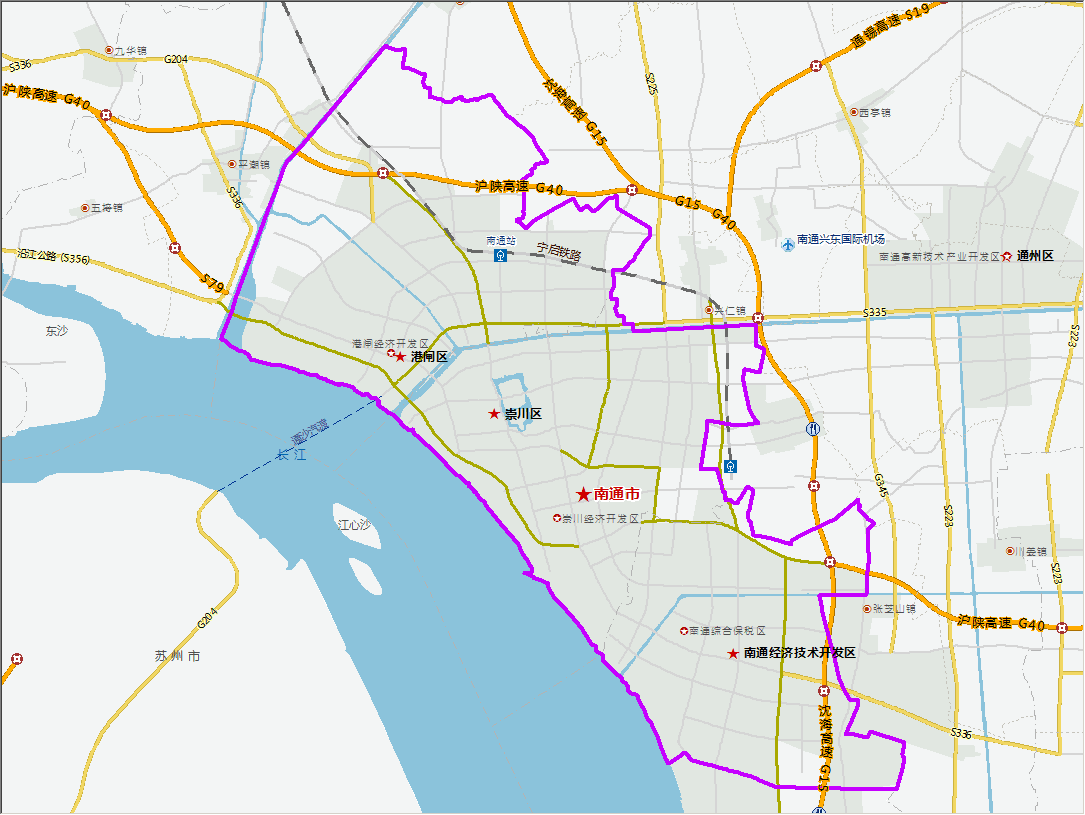 （二）项目内容1、工作内容将2018年采集的部件数据从CJ/T 214-2007《城市市政综合监管信息系统管理部件和事件分类、编码及数据要求》标准转换为GB/T 30428.2-2013 《数字化城市管理信息系统 第二部分：管理部件和事件》标准。对市区改造道路和五山区域公共园林绿化范围采集城市部件数据，采集内容和分类执行GB/T 30428.2-2013 《数字化城市管理信息系统 第二部分：管理部件和事件》标准。根据城管局和部件权属单位提供的部件变更清单（包括公厕、共享自行车等），对2018年部件采集范围内的部件数据进行更新采集。对地图数据（包括五山区域、中创区等）进行更新，并根据民政部门提供的地名和道路名称变更清单进行地理名称更新。利用路灯、燃气、给水等管线动态更新数据补充采集相应新增城市部件数据。2、工期要求所有工作须在2019年12月15日前完成。（三）成果要求1、技术依据CJJ/T 8-2011《城市测量规范》；CH/T 2009-2010《全球定位系统实时动态测量(RTK)技术规范》；GB/T 2260-2007《中华人民共和国行政区划代码》；GB/T 30428.1-2013 《数字化城市管理信息系统 第一部分：单元网格》；GB/T 30428.2-2013 《数字化城市管理信息系统 第二部分：管理部件和事件》；GB/T 30428.3-2016 《数字化城市管理信息系统 第三部分：地理编码》；CJJ/T 106-2010《城市市政综合监管信息系统技术规范》；GB/T 24356-2009《测绘成果质量检查与验收》；2018年《南通市城市管理局市区地理信息系统更新修补测及城市部件坐标系转换项目技术设计书》。2、技术要求（1）部件定位精度要求本项目定位精度要求如下：精度指标与限差：以中误差作为评定精度的标准，2倍中误差作为极限误差。普查对象平面位置相对邻近图根点或邻近地物点的点位中误差应符合下表的规定，对没有图根点等控制点的区域，部件点中误差一律以邻近地物点相对精度来衡量。对隐蔽施测困难地区地物、位置不易确定的A类部件的中误差可放宽为0.5m。普查对象定位精度要求表每平方公里内位置误差超出允许范围的个数与该范围内部件总数之比应不超过3%，超过为不合格。（2）部件普查遗漏允许指标每平方公里内遗漏个数不得超出总数的3%，否则为不合格。（3）部件普查属性错误允许指标部件属性中有一个属性项错误即认为该部件的属性错误，每平方公里内部件属性错误个数不得超出部件总数的3%，否则为不合格。3、安全要求项目成果和项目过程必须满足以下安全要求；（1）涉密人员范围：投标单位所有项目参与成员；           （2）泄密责任：按照国家法律规定执行；（3）项目成果为秘密，不得向未经许可的单位提供；（4）项目不得有任何的分包和转包。（四）提交的成果（1）城市部件数据库和地形数据库（ArcGIS的GDB格式）；（2）外业拍摄的部件照片；（3）技术设计书和技术总结。三、综合说明及其它要求1、投标人必须承诺招标文件中提出的全部项目要求，如果其中某些条款不响应时，应在文件中逐条列出，未列出的视同响应。2、投标人应对所投项目的全部内容进行报价，只投其中部分内容者或出现选择性报价的，其标书将被拒绝。投标总报价一次报定，包括完成该项工作所需的所有服务管理内容、运输费、调试、耗材、通讯、服装（含工作牌或工作证）、办公设备、保险费、税费、日常交通费、采集设备费、人工、保险、劳保、维护、技术支持与培训及相关劳务支出等工作所发生的全部费用以及投标人企业利润、税金和政策性文件规定及合同包含的所有风险、责任等各项应有费用，同时也考虑了服务期内最低工资、社会保障等的调整因素。3、关于知识产权（1）项目成果的版权归甲方所有。中标单位保证项目成果及资料均未侵犯他人的知识产权，否则必须承担全部责任。（2）若中标单位使用了他人的专利、技术，涉及的费用由投标人负责。第四部分  开标和评标一、招标人组织开标投标人的法定代表人或授权人须持有效身份证参加开标会。二、评委会由有关专家和采购人代表组成，按照公平、公正、择优的原则进行独立评标。由采购人代表对投标人资格性、符合性审查，对未通过审查的供应商，应现场告知原因。评委会对合格供应商的投标文件进行评审。（一）评审内容1、投标资格是否符合（由采购人代表审查）;2、投标文件是否完整；3、投标文件是否恰当地签署；4、是否作出实质性响应（是否有实质性响应，只根据投标文件本身，而不寻求外部证据）；5、是否有计算错误。（二）相应的规定1、如果单价汇总金额与总价金额有出入，以单价金额计算结果为准；2、单价金额小数点有明显错位的，应以总价为准；3、正本与副本有矛盾的，以正本为准；4、若文件大写表示的数据与数字表示的有差别，以大写表示的数据为准。三、陈述、演示、答疑、澄清如评委会认为有必要，投标人按评委会的要求作陈述、演示、答疑及澄清其投标内容。时间由评委会掌握。重要澄清答复应是书面的，但不得对投标内容进行实质性修改。四、出现下列情形之一的，作无效投标处理1、未按照招标文件规定要求签署、盖章的；2、不具备招标文件中规定的资格要求的；3、报价超过招标文件中规定的预算金额或者最高限价的；4、投标文件含有采购人不能接受的附加条件的5、不符合法律、法规和招标文件中规定的其他实质性要求的。五、出现下列情形之一的，作废标处理1、符合专业条件的投标人或者对招标文件作实质响应的投标人不足3家的；2、出现影响采购公正的违法违规行为的；3、投标人的报价均超过了采购预算，采购人不能支付的；4、因重大变故，采购任务取消的。上述均保留评委会认定可以确定为无效投标或废标的其他情况。六、变更为其他方式采购的情形投标截止时间出现：参加投标的供应商不足3家的，及评标中出现符合专业条件的供应商或对招标文件作实质响应的投标人不足3家如下情形时，除采购任务取消外，招标人视情采取其他方式采购。本次招标文件中对供应商资质、技术等要求，将作为其他方式采购的基本要求和依据。原已经参加投标并符合要求的供应商，根据自愿原则，参加其他方式采购。七、评标方法采用综合评分法。分资格审查、价格标、商务技术标三部分评审，总分值为100分，加分和减分因素除外。首先由采购人评审投标人资格性、符合性，对合格的投标人由评标委员会评审商务技术标，待商务技术标评审结束后，再开启价格标。评委在认真审阅投标文件的基础上，根据各投标文件的商务、技术部分的响应情况，对各评分项目进行评分，不得统一打分。（一）采购人代表对投标人资格性、符合性审查。投标人资格性、符合性不合格的，其投标文件判定为无效投标文件。合格的，评委对其投标文件继续评审。 (二)商务技术分：90分商务技术分是所有评委评分均算而成，分值保留小数点后两位。以上得分材料须提供原件备查，获得日期须在本项目公告之前有效，否则不得分。(三）价格分：10分价格分统一采用低价优先法计算，即满足招标文件要求且投标价格最低的投标报价为评标基准价，其价格分为满分。其他投标人的价格分统一按照下列公式计算：投标报价得分=（评标基准价/投标报价）×价格权值×100八、中标人的确定评委对中标供应商报价总表和明细表进行审核，应审核供应商投标报价是否前后一致、大小写金额是否一致、总价金额与单价汇总金额是否一致。对过高过低报价的并作为中标供应商的，应重点审核报价明细表有否重大重复报价或漏项报价等情况，一经发现现场请中标供应商予以澄清，明显过错或不能澄清的，经超半数以上评委认定，有权取消供应商中标资格，以此类推确定中标供应商。评标委员会认为投标人的报价明显低于其他通过符合性审查投标人的报价，有可能影响产品质量或者不能诚信履约的，应当要求其在评标现场合理的时间内提供书面说明，必要时提交相关证明材料；投标人不能证明其报价合理性的，评标委员会应当将其作为无效投标处理。评委会汇总各评委评分后，推荐得分最高的投标人为中标供应商。如出现相同最高分，按投标报价低的推荐为中标供应商；如得分且投标报价相同的，由评委会根据技术指标优劣，优者推荐为中标供应商。评委会写出评标报告。招标人、采购人代表现场宣布评标结果、告知未中标原因。九、其他注意事项1、在投标、开标时间，投标人不得向评委询问情况，不得进行旨在影响评标结果的活动。2、评委会不得向投标人解释落标原因。3、在投标、评标过程中，如果投标人联合故意抬高报价或出现其他不正当行为，招标人有权中止投标或评标。4、凡在投标、开标过程中，招标人已提示是否异议的事项，投标人当时没有提出异议的，事后投标人不得针对上述事项提出质疑。比如：招标人在开标中提示评委是否回避，投标人现场未提出异议的，事后不得针对评委回避事项提出质疑。十、中标通知中标结果在南通市城市管理局网站公告，公告期限为1个工作日。中标结果一经公示，如采购单位改变中标结果，或者中标供应商放弃中标的，各自承担相应的法律责任。第五部分  投标文件组成投标文件由资格审查证明材料、价格标、商务技术标三部分组成。一、资格审查证明材料（不能出现报价，一正四副，单独密封并牢固装订）：1、法定代表人身份证明书（提供复印件并加盖公章）;2、法定代表人授权委托书原件，投标代表本人身份证复印件（原件随身备查）；3、法人或者其他组织的营业执照等证明文件，自然人的身份证明；4、上一年度的财务状况报告（成立不满一年不需提供）；5、近一个月依法缴纳税收和社会保障资金的相关材料；6、具备履行合同所必需的设备和专业技术能力的声明函；7、参加采购活动前3年内在经营活动中没有重大违法记录的书面声明；8、甲级测绘资质证书；二、价格标：一式二份（单独密封并牢固装订），不得出现在商务技术标部分：1、投标报价总表；2、投标报价明细表。三、商务技术标（不能出现报价；一正四副，单独密封并牢固装订）：1、投标人情况一览表2、商务部分正负偏离表3、技术部分正负偏离表填制正负偏离表，完全响应的，请以空白表列示。不完全响应的，必须在偏离表中列示；列示不全的，视同故意隐瞒。4、为方便评委评审，请投标人按评标办法中所涉及的事项顺序进行编制，可以补充相关材料。5、评标办法中未涉及的事项，投标人认为需要提交的其他资料。第六部分  投标文件格式1、封面    本南通市城市管理局市区地理信息系统2019年度数据更新采集项目招标文件投标人名称:                        (盖公章) 招标人名称:                        法定代表人或委托代理人:        (签字或盖章)  日期：        年    月    日2、法定代表人身份证明书法定代表人身份证明书先生/女士：现任我单位        职务，为法定代表人，特此证明。身份证号码：                 法定代表人的身份证复印件盖公章            投标人（盖章）年月日3、法定代表人授权委托书本授权委托书声明：         （供应商名称）委托         （被授权人的姓名）为我方就             （项目名称）项目采购活动的合法代理人，以本公司的名义全权处理一切与该项目采购有关的事务。本授权书于  年  月   日起生效，特此声明。          代理人（被授权人）：                      单位名称：           授权单位盖章：                          地址：                日期：授权代表身份证4、具备履行合同所必需的设备和专业技术能力的声明函；南通市城市管理局：我单位          （投标人名称）郑重承诺：我单位具备履行合同所必需的设备和专业技术能力。详见附件承诺人：（盖章）日期：5、参加采购活动前3年内在经营活动中没有重大违法记录的书面声明声  明我公司郑重声明：参加本次采购活动前 3 年内，我公司在经营活动中         （填写没有或有）因违法经营受到刑事处罚或者责令停产停业、吊销许可证或者执照、较大数额罚款等行政处罚。在投标截止时间节点，没有被“信用中国”（www.creditchina.gov.cn）、“中国政府采购网”（www.ccgp.gov.cn）、“信用江苏”（www.jscredit.cn/index.htm）网站列入失信被执行人、重大税收违法案件当事人名单、政府采购严重违法失信行为记录名单。供应商名称（公章）：                                授权代表签字：                                               日期：年月日6、投标报价总表开标一览表投标人全称（加盖公章）：项目名称：日期：年月日7、投标报价明细表投标人全称（加盖公章）：法定代表人或授权代表签字：日期：  年  月  日填写说明：1、开标一览表和分项报价表必须单独密封在信封中，在投标截止时间前与投标文件其他部分分别递交，否则视为无效投标。2、开标一览表和分项报价表必须加盖投标单位公章（复印件无效）。    3.如有分包，投标人投任何一个包的标的，都需单独填写开标一览表。8、投标人情况一览表  磋商供应商情况一览表9、商务部分正负偏离表注：1、投标人提交的投标文件中与招标文件第三部分“项目需求说明”中的商务、技术部分的要求有不同时，应逐条填列在偏离表中，否则将认为投标人接受招标文件的所有要求。完全响应部分不填到。2、“偏离说明”一栏选择“正偏离”、“负偏离”进行填写。正偏离的确认和负偏离的是否相应招标文件，经三分之二评委认定。3、供应商若提供其他增值服务，可以在表中自行据实填写。10、技术部分正负偏离表注：1、投标人提交的投标文件中与招标文件第三部分“项目需求说明”中的商务、技术部分的要求有不同时，应逐条填列在偏离表中，否则将认为投标人接受招标文件的所有要求。完全响应部分不填到。2、“偏离说明”一栏选择“正偏离”、“负偏离”进行填写。正偏离的确认和负偏离的是否相应招标文件，经三分之二评委认定。3、供应商若提供其他增值服务，可以在表中自行据实填写。序号精度级别中误差（m）说明1A类 ±0.3空间位置或边界明确的普查对象，如井盖、路灯等2B类 ±1.0空间位置或边界较明确的普查对象，如果皮箱、绿地、广告牌等3C类 ±10.0空间位置概略表达的部件，如桥廊、停车场、工地等评分项目评分项目满分评分细则商务部分(40分)认证情况7投标人具有质量管理体系、环境管理体系、职业健康管理体系、信息安全体系、软件企业证书、高新技术企业、县（区）级及以上文明单位；有1个得1分，满分7分。（以原件为准，没有原件不得分）商务部分(40分)项目获奖82016年以来，投标人承担的测绘地理信息项目获得省级(或以上)测绘地理信息学会颁发的优秀测绘地理信息工程奖的，有1个得2分，满分8分。（提供奖状复印件，原件备查）商务部分(40分)信用信誉2①投标人2016年以来获得省级或省级以上“诚信测绘单位”荣誉称号，得2分（提供证书复印件，原件备查）商务部分(40分)信用信誉3②投标单位具有省级测绘市场管理中心颁发的“AAA”级市场信用等级证书的，得3分；（提供证书复印件，原件备查）商务部分(40分)业绩情况10①2016年以来，投标人承担过城市部件调查更新项目且通过省测绘产品质量监督检验站检验合格，得10分。（提供合同及测绘成果质量检验报告复印件，原件备查）商务部分(40分)业绩情况5②2016年以来，承担过1：500大比例尺地形图（单个合同面积400平方公里），得5分。（提供合同复印件，合同中须有具体面积，原件备查）商务部分(40分)业绩情况5曾获得省级及以上测绘主管部门颁发的质量优秀单位得5分。技术部分(50分)技术方案24评标委员会根据招标文件要求及各投标单位投标文件的相关内容对技术方案的技术先进性,方案周密性、可操作性进行综合比较；在工作思路、工作方法、工作措施、成果要求等方面进行综合比较，优秀方案得18-24分、良好方案得12-18分、一般方案得5-11分。技术部分(50分)质量控制措施5评标委员会根据招标文件要求及各投标单位投标文件的相关内容进行横向对比，对质量目标、控制措施、管理体系等进行综合比较，最高得5分，其他酌情给分。技术部分(50分)拟投入本项目技术人员15①拟投入本项目的项目负责人同时具备高级工程师职称和注册测绘师资格的得5分。②拟投入本项目的数据入库负责人人同时具备系统分析师和系统集成项目管理师证书的得5分。③拟投入本项目的其他相关技术人员中同时具备高级工程师和注册测绘师证书资格的，每有1人得1分。此分项最高得5分。以上人员不得重复（提供相关职称证书和注册测绘师证书原件，企业单位出具有效的劳动合同或社会保险缴纳证明备查、事业单位出具由上级主管部门开具的关于在编职工缴纳社会保险的证明备查）技术部分(50分)安全保密措施4安全责任制度明确，制定应急预案（2分），制定数据资料保密制度，数据资料专人负责管理，并持有涉密测绘成果管理人员证（2分）。技术部分(50分)服务承诺2评标委员会对承诺项目实施过程中和项目完成后为招标人提供有关服务进行综合比较，最高得2分，其他酌情给分。投标货物、服务名称投标总报价大写：小写： 1234货物、服务名称及规格、型号数量单价总价合计单位名称单位名称单位优势及特长单位优势及特长单位优势及特长单位概况职工总数职工总数上一年主要经济指标营业额万元实现利润万元单位概况流动资金流动资金上一年主要经济指标主要产品单位概况固定资产（万元）固定资产（万元）原值：净值：上一年主要经济指标主要产品单位概况占地面积占地面积M2上一年主要经济指标主要产品其它近3年完成及正在执行的合同中发生的由于投标人违约或部分违约而引起诉讼和受到索赔的案件具体情况及结果（须如实填写，若对此进行隐瞒，尔后又被采购人或采购代理机构发现，或被它人举证成立，其投标资格将被取消）。近3年完成及正在执行的合同中发生的由于投标人违约或部分违约而引起诉讼和受到索赔的案件具体情况及结果（须如实填写，若对此进行隐瞒，尔后又被采购人或采购代理机构发现，或被它人举证成立，其投标资格将被取消）。近3年完成及正在执行的合同中发生的由于投标人违约或部分违约而引起诉讼和受到索赔的案件具体情况及结果（须如实填写，若对此进行隐瞒，尔后又被采购人或采购代理机构发现，或被它人举证成立，其投标资格将被取消）。近3年完成及正在执行的合同中发生的由于投标人违约或部分违约而引起诉讼和受到索赔的案件具体情况及结果（须如实填写，若对此进行隐瞒，尔后又被采购人或采购代理机构发现，或被它人举证成立，其投标资格将被取消）。近3年完成及正在执行的合同中发生的由于投标人违约或部分违约而引起诉讼和受到索赔的案件具体情况及结果（须如实填写，若对此进行隐瞒，尔后又被采购人或采购代理机构发现，或被它人举证成立，其投标资格将被取消）。如有名称变更（非因该单位出现了与资格预审（如果经此程序）时的营业性质的根本改变以至不再满足本次招标的要求），说明原名称因何种原因变更为现名称，并提供由工商管理部门出具的变更证明文件。如有名称变更（非因该单位出现了与资格预审（如果经此程序）时的营业性质的根本改变以至不再满足本次招标的要求），说明原名称因何种原因变更为现名称，并提供由工商管理部门出具的变更证明文件。如有名称变更（非因该单位出现了与资格预审（如果经此程序）时的营业性质的根本改变以至不再满足本次招标的要求），说明原名称因何种原因变更为现名称，并提供由工商管理部门出具的变更证明文件。其它无无无无无无无无序号货物或服务名称招标文件要求投标文件响应情况偏离说明123序号货物或服务名称招标文件要求投标文件响应情况偏离说明123